OBJEDNÁVKA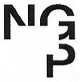 Doklad OJE-3282VODBĚRATEL - fakturační adresaNárodní galerie v PrazeStaroměstské náměstí 12110 15 Praha 1Zřízena zákonem č.148/1949 Sb., o Národní galerii v PrazeČíslo objednávky 3282/2023DODAVATEL OMNILINK Services a.s. V korytech 3155/23  106 00 Praha 10  Česká republikaIČ   00023281 DIČ CZ00023281Typ Příspěvková organizaceIČ       24298557DIČ CZ24298557Datum vystavení       31.10.2023Číslo jednacíSmlouvaOBJEDNÁVKA01.11.2023 - 31.12.2023Platebním příkazem30 dnů od data doručeníObjednáváme u VásPoložkaMnožství MJ%DPHDatové propojení pokladny v AK1.0021Cena bez DPH/MJ72 392.00DPH/MJ15 202.32Celkem s DPH87 594.32Vystavil(a)XXXXXXXXXXXXXXXXE-mail: XXXXXXXXXXXXXXXXXXXXRazítko a podpisDle § 6 odst.1 zákona c. 340/2015 Sb. o registru smluv nabývá objednávka s předmětem plnění vyšší než hodnota 50.000,- Kč bez DPH účinnosti až uveřejněním (včetně jejího písemného potvrzení) v registru smluv. Uveřejnění provede objednatel.Žádáme obratem o zaslání akceptace (potrvrzení) objednávky.Potvrzené a odsouhlasené faktury spolu s objednávkou, případně předávacím či srovnávacím protokolem zasílejte na XXXXXXXXXXXXXXXXDatum:	9. 11. 20203Platné elektronické podpisy:06.11.2023 16:12:44 - XXXXXXXXXXXX - příkazce operace08.11.2023 09:59:54 - XXXXXXXXXXXXXX - správce rozpočtu